Sample idea, print on coloured paper. Give 6 copies to every family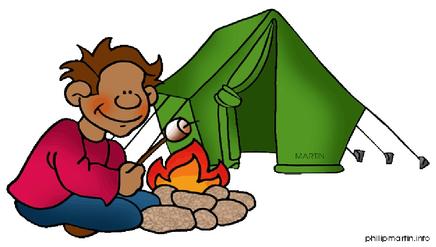 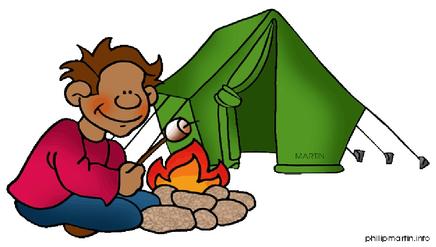   Ingleside Scout Group             Adventure, games, learning by doing                             Open Nights from Monday 25th from 5.30pm          Hi,I would like to invite you & your family to join us on Monday to see what scouting is all about & to enjoy a special night of activities.Scouting is all about learning by doing and testing your limits. Our Group activities include hikes, camps, swimming, bike rides, cooking, camp fires, skits, singing, games, leadership and growing up with mates.Our  1st open night is Monday 25th  from 5.30  to 7.30pm, drop in anytime.You are welcome to come along for some weeks free and try it out and best to bring a friend if you want to.Welcome to the world of scoutingYour parents can contact our Leader –  Dave Miles on  0409 111 222  or  lotsofsmiles@bigpond.com               or go to our website            www.inglesidescoutgroup.com            or facebook page               facebook Ingleside scoutsJoeys are  6 & 7 yo.    Cubs are 8,9, 10 yo.    Scouts are  11 to 14 yo 